OBJETIVO:Conocer cómo se clasifican los materiales y  sus  propiedades  químicas, físicas y mecánicas, consideradas importantes para la fabricación o selección de un perno.LUGAR:  		Sala o taller.TIEMPO: 		45 min. DINÁMICA DE TRABAJO:    Individual o grupal.RECURSOS:Presentación MMB.U2.PPT1.ADOTEC.2014.  Tecnología de los materiales.  Instrucciones:Analice detenidamente la presentación en PPT 1 TORQUE  de la Unidad 2  y conteste las siguientes preguntas.¿Qué se entiende por torque? ¿Con qué elemento o componente se relaciona?¿Qué aspectos se requiere  tener en cuenta al elegir un perno adecuado para unir dos elementos en un mecanismo?¿Qué aspectos se requiere tener en cuenta cuando se requiere instalar correctamente un perno en una unión?En general ¿Cómo se clasifican los materiales?¿Qué es un material sintético?Nombre dos tipos de materiales naturales de origen mineral. ¿Qué tipo de material  es la madera?¿Los plásticos, en qué clasificación entran dentro de los materiales?¿Cuál es la razón por la que el acero es considerado un material sintético?   Si se está definiendo el material para fabricar un perno ¿Cuáles son las propiedades fundamentales de los materiales que hay que tomar en cuenta?¿Qué es la corrosión? ¿Cuál es el factor fundamental que facilita la corrosión de un material?   ¿En qué consisten las propiedades físicas  térmicas de un material?Nombre  a lo menos cuatro  tipos de  propiedades mecánicas  de un material.  ¿Qué es la ductibilidad? ¿Cómo se denomina la característica de un material relacionada con la resistencia de éste a ser rayado o penetrado?  Nombre tres tipos de ensayo o prueba que permiten determinar el grado de dureza de un material. ¿Qué nombre recibe la prueba de dureza que utiliza como instrumento de medición  una bola de acero de pequeño diámetro o un cono de diamante A 120°?ADOTEC 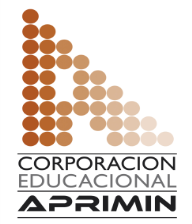 MÓDULOMETROLOGÍA ADOTEC UNIDAD IITORQUE 1 ADOTEC GUÍA DE TRABAJO N°1Tecnología de los materiales NOMBRENOMBRENOMBREFECHACURSO